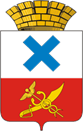 Администрация Городского округа «город Ирбит»Свердловской областиПОСТАНОВЛЕНИЕот 24 ноября 2023 года № 2033-ПА г. ИрбитО создании комиссии для проведения конкурсовпо приватизации муниципального имуществаВ соответствии с Федеральным законом от 21 декабря 2001 года № 178-ФЗ 
«О приватизации государственного и муниципального имущества», Федеральным законом от 06 октября 2003 года №131-ФЗ «Об общих принципах организации местного самоуправления в Российской Федерации», постановлением Правительства Российской Федерации от 27.08.2012 № 860 «Об организации и проведении продажи государственного или муниципального имущества в электронной форме», администрация Городского округа «город Ирбит» Свердловской областиПОСТАНОВЛЯЕТ:Создать комиссию для проведения конкурсов по приватизации муниципального имущества. Утвердить состав комиссии для проведения конкурсов по приватизации муниципального имущества (прилагается). Контроль за исполнением настоящего постановления возложить на заместителя главы администрации – начальника Финансового управления администрации Городского округа «город Ирбит» Свердловской области Л.А. Тарасову.Отделу организационной работы и документообеспечения администрации Городского округа «город Ирбит» Свердловской области  опубликовать в Ирбитской общественно-политической газете «Восход» и организовать размещение настоящего постановления на официальном сайте администрации Городского округа «город Ирбит» Свердловской области (moirbit.ru).Глава Городского округа«город Ирбит» Свердловской области                                                                    Н.В. ЮдинУТВЕРЖДЕНпостановлением администрацииГородского округа «город Ирбит»Свердловской областиот  24.11.2023  № 2033-ПА«О создании комиссии для 
проведения конкурсов по приватизации муниципального имущества»СОСТАВкомиссии для проведения конкурсов по приватизации муниципального имуществаПредседатель комиссии:Тарасова Любовь Алексеевна – заместитель главы администрации – начальник Финансового управления администрации Городского округа «Город Ирбит» Свердловской области.Заместитель председателя комиссии:Юрьева Светлана Анатольевна - начальник юридического отдела администрации Городского округа «город Ирбит» Свердловской области.Секретарь комиссии:Абрамова Мария Владимировна – ведущий специалист отдела имущественных и земельных отношений администрации Городского округа «город Ирбит» Свердловской области.Члены комиссии:Заложук Марина Александровна - начальник отдела архитектуры и градостроительства администрации Городского округа «город Ирбит» Свердловской области;Лобанова Ольга Анатольевна - начальник отдела имущественных и земельных отношений администрации Городского округа «город Ирбит» Свердловской области;Томшин Павел Николаевич - председатель Думы Городского округа «город Ирбит» Свердловской области (по согласованию).